February 16, 2020Hi Friends,I am writing to share some super cool pictures I took at the beach. While I was walking along I saw what looked like pieces of coral in the cliff. I thought that was really weird because we don’t have any coral reefs near where I live in Maryland. I asked myself ‘why would there be coral in a cliff?’ I wanted to find out more, so I collected a bunch of treasures from the sand. I know it is never safe to dig in the cliffs so I made sure to get my collection from other places along the shore. 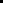 After a few trips to the beach I have a lot of evidence, but I don’t know what these things are or what they can tell me. I washed all my pieces of coral, shells, and teeth and then took pictures. Can each of you help me figure out what is going on here?Your friend, 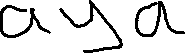 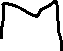 Maya 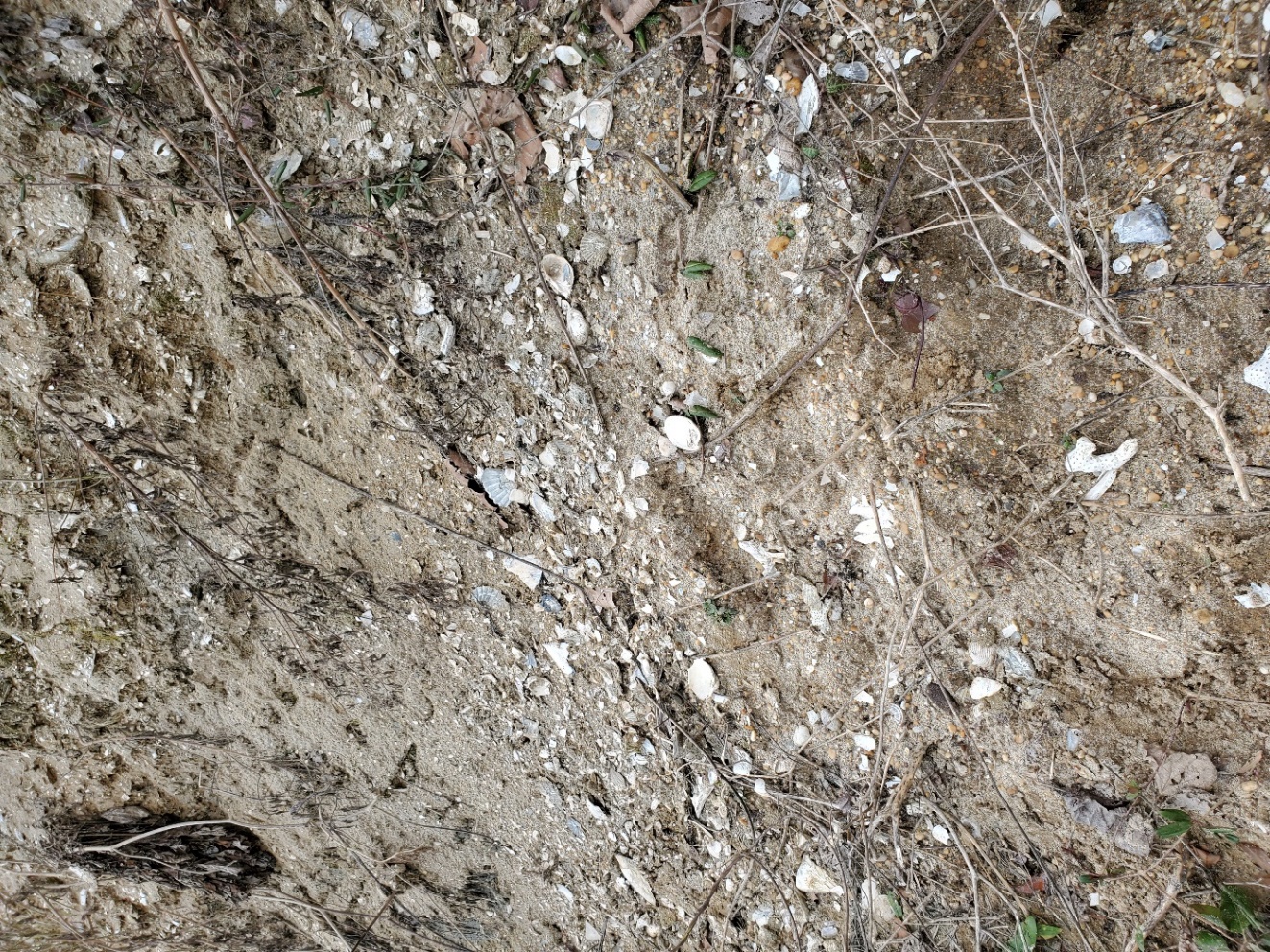 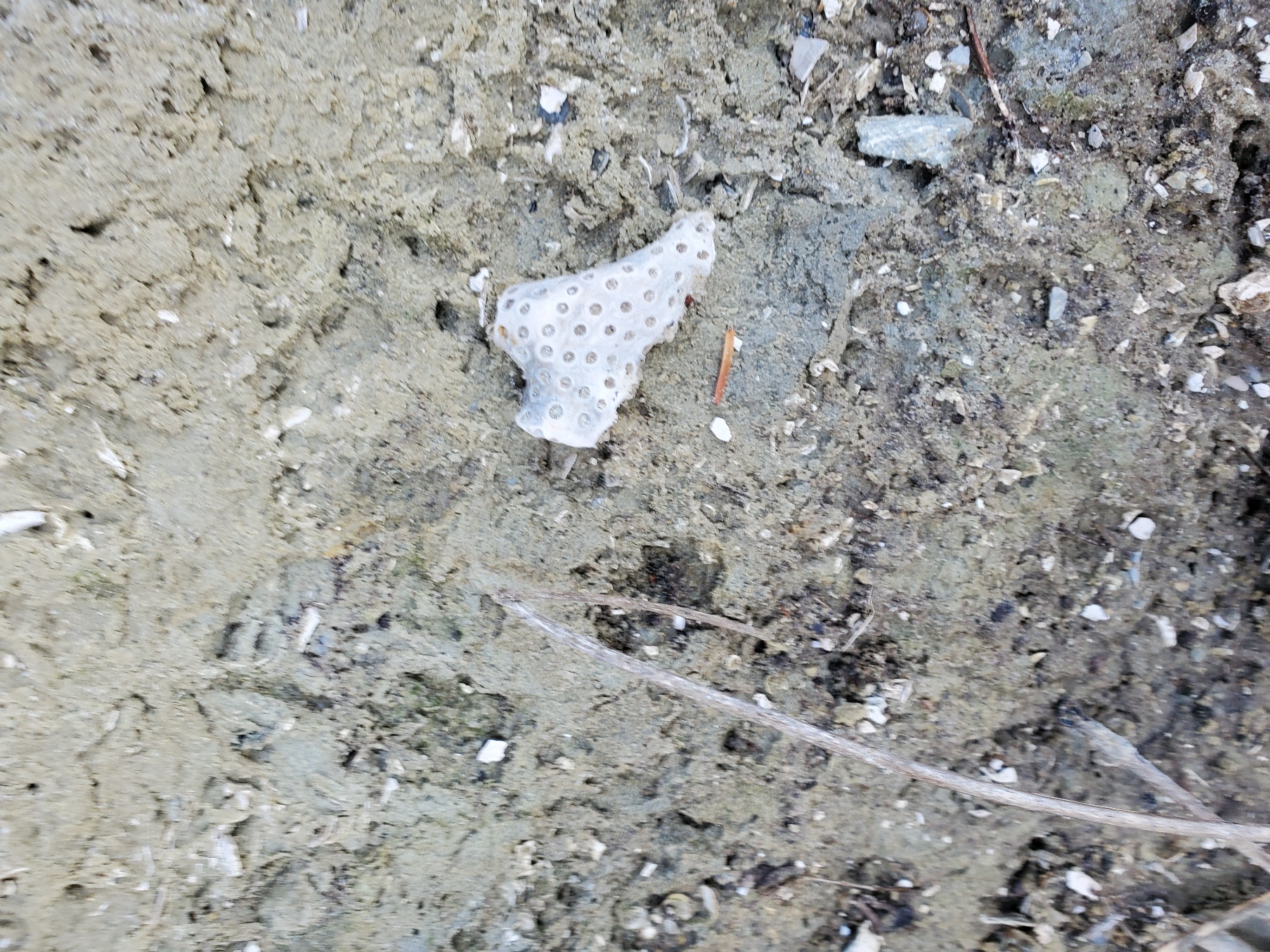 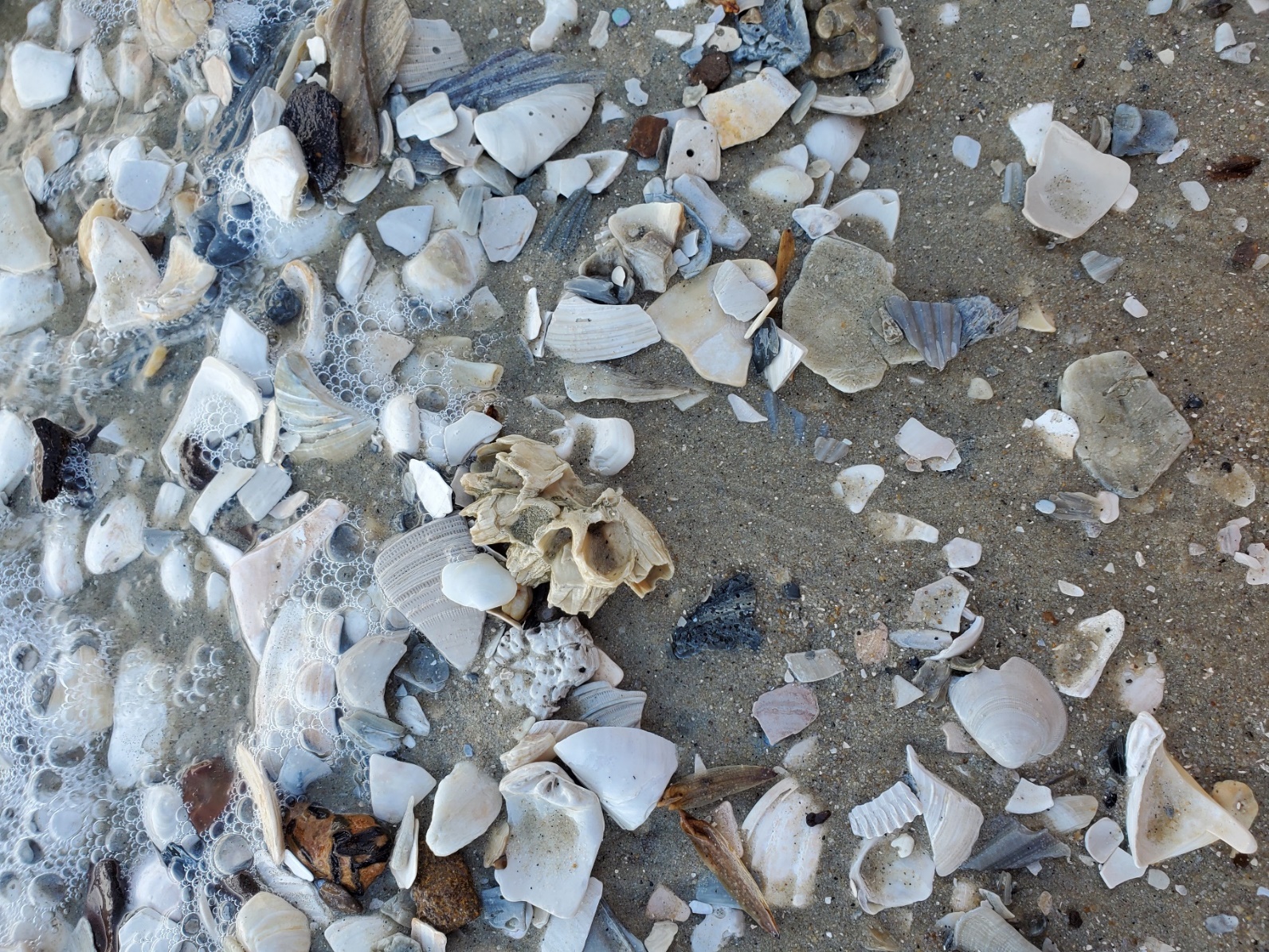 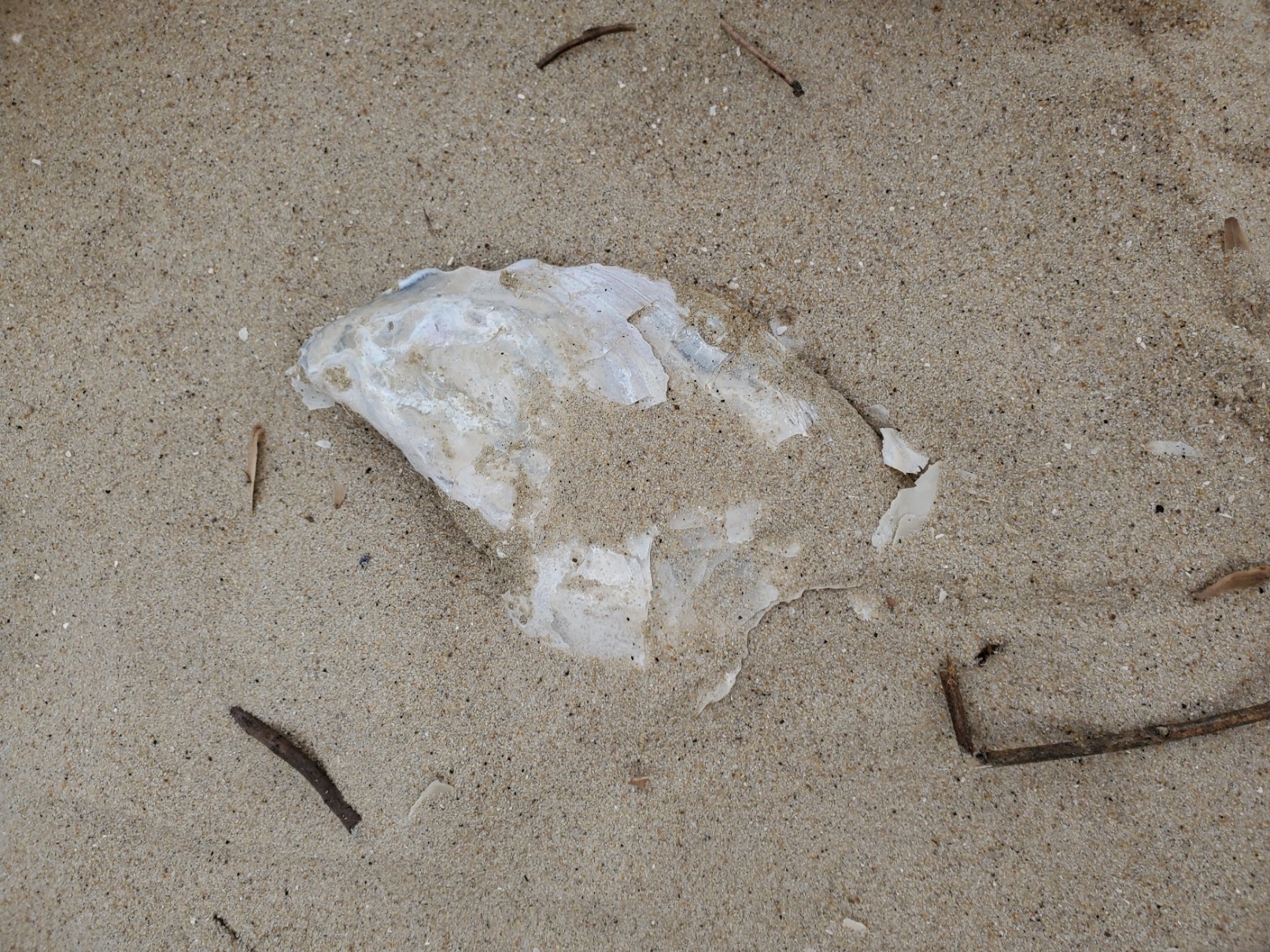 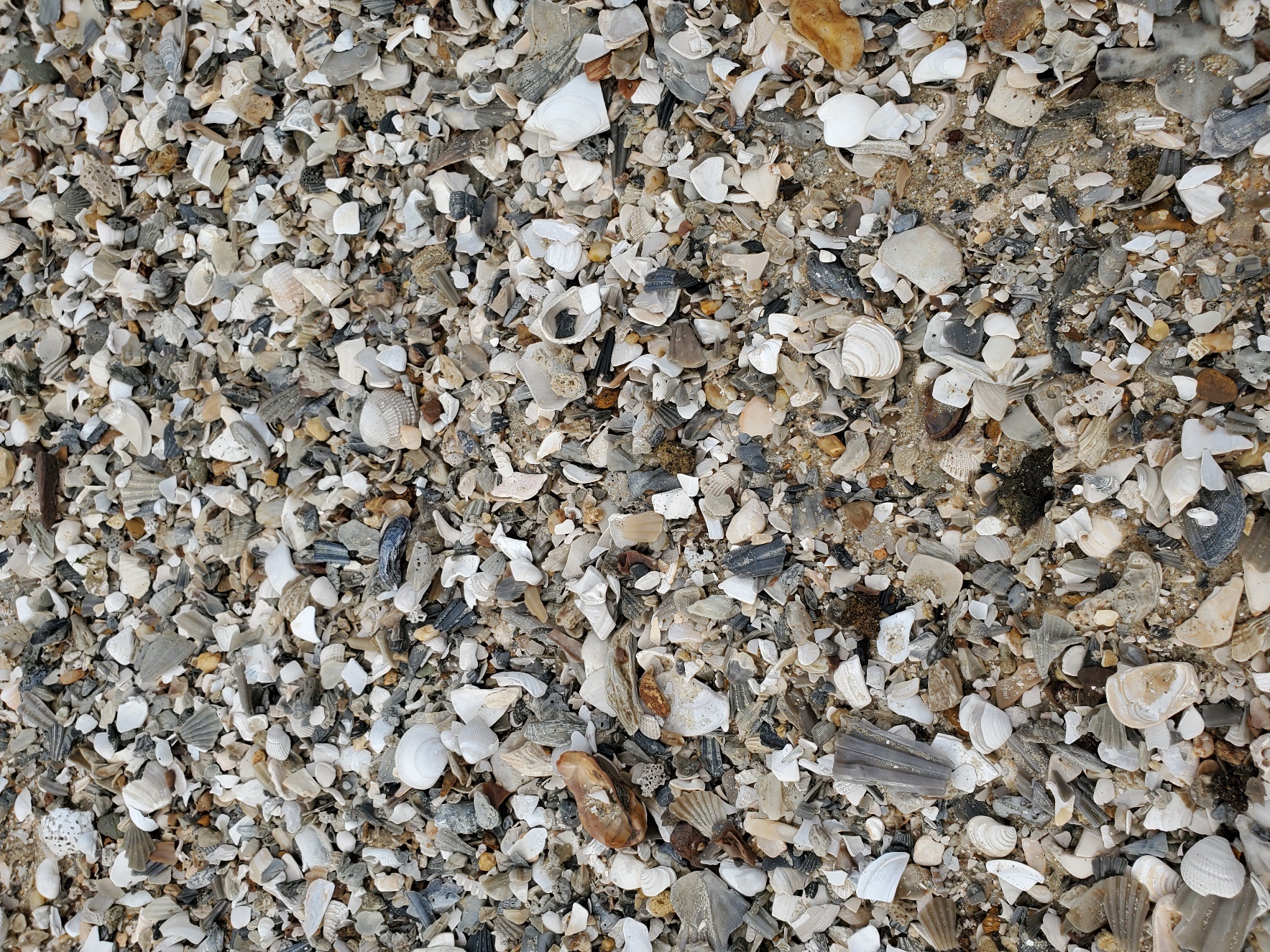 